ОТДЕЛ ОБРАЗОВАНИЯ АДМИНИСТРАЦИИ  ВАДИНСКОГО РАЙОНАПРИКАЗ№   3                                                                                               14.01.2021                                                         с. ВадинскО реализации плана мероприятий по профилактике суицидальных проявлений у подростков в образовательных организациях района на 2021 годС учетом сохраняющихся неблагоприятных тенденций суицидального поведения несовершеннолетних, особой социальной значимости охраны психического здоровья детей и подростков, оказания квалифицированной профильной помощи детям, склонным к суицидальному поведению и пережившим попытку суицида, 1.Утвердить комплекс мер отдела образования администрации Вадинского района по снижению смертности подростков от самоубийств на период 2021-2025 годов (прилагается)          2.Утвердить план мероприятий по совершенствованию системы оказания психолого-педагогической и медико-социальной помощи в образовательном пространстве Вадинского района на 2021-2025 годы (прилагается)          3.Утвердить план мероприятий по профилактике суицида в образовательных организациях района на 2021 год (план прилагается).         4. Отделу образования администрации Вадинского района обеспечить реализацию мероприятий плана по профилактике суицида в образовательных организациях района на 2021 год.        5. Руководителям образовательных организаций района:-Разработать план мероприятий по профилактике суицида в образовательных организациях района на 2021 год.- Провести общешкольные и классные родительские собрания по проблемам профилактики суицидального поведения среди детей и подростков.- Обеспечить организацию системной социально-психологической работы с детьми из семей, находящихся в социально опасном положении, направленной на устранение отрицательных последствий внутрисемейных конфликтов.         6.Контроль  исполнения настоящего приказа возложить на методиста отдела образования Забодаеву С.Ф..Начальник отдела образования                    Г.В.Семисчастнова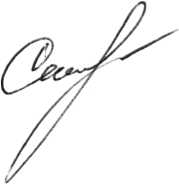 С приказом ознакомлены                                Абрашкина М.Н.Абрашкина М.Н.Батяева Т.Ф.Баурина С.П.Беспалов С.АБураеваГ.Н.Гришина А.В.Дурасов В.В.Забодаева С.Ф.Игошина А.В.Сулименко А.В